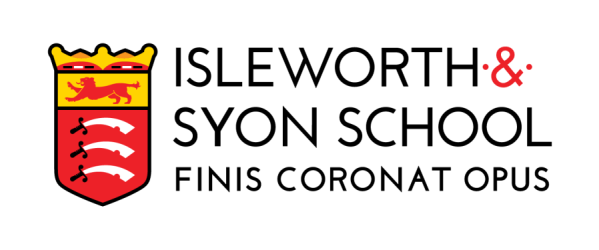 STUDY SKILLSMAY/JUNE HALF-TERM REVISION TIMETABLE – 2023-24MAY/JUNE HALF-TERM REVISION TIMETABLE – 2023-24You should be doing at least four hours of revision each day, in addition to PPA.DATESUBJECTSSUBJECTSSUBJECTSDATEAMPMEVENINGSaturday 25 MaySunday 26 MayMonday 27 MayTuesday 28 MayWednesday 29 MayThursday 30 MayFriday 31 MaySaturday 1 JuneSunday 2 JuneMonday 3 JuneEND OF HALF-TERMSTUDENTS RETURN TO SCHOOLEND OF HALF-TERMSTUDENTS RETURN TO SCHOOLEND OF HALF-TERMSTUDENTS RETURN TO SCHOOL